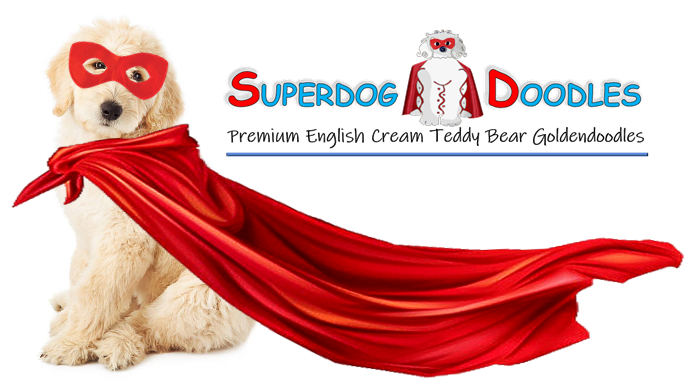  APPLICATION• What’s your first and last name? • What’s your email address? • Phone number? • Do you currently have any pets?• Have you had other dogs in the past? • Tell me more about yourself (Your lifestyle, family (if you have one) or anything else to help me make sure you're a good fit for my pups!) • What city and state do you live in? • Will you be the primary caretaker of the puppy? If not, who will be? Preferences • What gender do you prefer? (Any, Female, Male) • What is your color preference? *There is a $500 deposit to be put on the waiting list for your preferred puppy.  The puppies can go home at 8 weeks old.  We will be emailing weekly pictures of the puppies, so you can watch them grow!  At time of puppy pick-up, the remaining $2500 adoption fee will be due.  